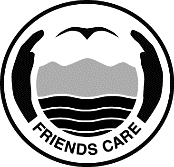 Best Friend Award 2020: Selection Criteria and Nomination FormThis year, 2020, is the 29th year that VEFN has awarded for excellence and dedication in environmental volunteering. Best Friend AwardsBest Friend Awards will be given to volunteers who make an outstanding contribution through exceptional dedication as a Friend. Nominations will be accepted from members of a nominating Friends group who believe the nominee has made an exceptional contribution to their Friends group. Nominations should demonstrate that the nominee has made an outstanding contribution in areas listed below and/or other areas that the nominating group consider make them an exceptional Friend. All nominations will be assessed by the judging panel against these criteria. Not all nominees will receive an award. The judging panel may make a special case for additional awards in the event of many exceptional candidates being nominated. Completing the FormThe nomination form must be completed and signed by an office bearer or recognised representative of the nominating Friends group.Please read the criteria carefully to ensure that your application is relevant. Please provide a minimum of 200 words in each area you feel is noteworthy. Be specific about the scale and impact of the nominee’s contribution. A cursory response of a few lines with insufficient supporting material to enable a thorough assessment of the nominee will not be sufficient for the application to be considered. The quality and adequacy of information in the nomination form and attachments will have a bearing on the outcome, that is, it is not just what the nominee has done, but how well understood and presented the information is that will allow the judges to make their decision. CriteriaThe nominee will have made an outstanding contribution under some or all the following criteria or equivalent activities:Support the group’s activities by, for example:practising and teaching environmental skills, such as tree planting, weeding, litter collection, citizen scienceorganising group community events e.g. arranging corporates, morning teas, BBQs, supervising volunteers, and paperwork before events proceed on siteattending network meetings, attending panel discussions on behalf of the group, attending land manager’s meetings and managing OH&S requirementscommunicating the value of the park/reserve* and environmental volunteering through websites, blogs, videos, talks and social media.Form strong relationships and partnerships and/or advocate against threats for the protection and benefit of the park / reserve*.Attract funding for the benefit of the reserve; through local fundraising, seeking support of corporates for events or through grants from government agencies.Show personal dedication and leadership qualities by supporting and encouraging the group to work towards its goals, sharing knowledge and mentoring members to take on various roles within the group. Introduce young people to the reserve as a means of planning for succession.Make a personal impact in improving ecological condition, protective works and/or visitor facilities in the reserve.Notes:The term ‘reserve’ can also refer to species, waterway or cultural heritage. It is used generically to refer to the purpose of the group.Number of NomineesWhile it is anticipated that there will be only one nominee per group, in some circumstances it is recognised that more than one volunteer may have made an outstanding contribution to delivering a specific project or to enabling the group to fulfil its long-term objectives. In this case, more than one nominee per group will be considered. Each nominee must be a paid-up member of the nominating group. The nomination form must be completed and signed by an office bearer or recognised representative of the nominating Friends group.Length of ServiceIt is expected that all nominees will have had regular volunteering involvement in the work of the group over a period demonstrating exceptional, regular contributions over at least 5 years (preferably ten years of service). Those with longer or more intensive periods of environmental volunteering will be preferred. In cases where a nominee’s continuous service has taken place with different Friends groups, they can still be eligible provided the nomination is supported by referee reports from each of the relevant groups.RefereesAll nominations must include THREE (3) written references, including a reference from the agency land manager on their letterhead, where Friends groups work with an agency or state or local government. As previously stated, in the event of a nominee’s service taking place with different Friends’ groups, referee reports must be sought from each of the relevant groups.Recent Photograph of the NomineeA recent photo of the nominee, preferably working in the field, must be included with the nomination.Award funds go to nominating groupIn the event of a nominee receiving a Best Friend Award, any money that may be attached to the award will be paid to the nominating Friends group for the group to decide on how the funds will be spent.Submission of nominationsNominations should be sent to: Best Friend Award, VEFN, c/- PO Box 367 Mentone 3194  or email: friendsvic@hotmail.com with fully supporting documentation attached.Nominations with all supporting documentation must be received by 5 pm on 30th June 2020. Nominations received by email time stamped after 5pm after the deadline will not be accepted. If posted, please allow time for mail to be received by the closing date.Late nominations will not be accepted.Best Friend Award 2020, – Nomination Form		Nominee:Nominating Friends Group:Is the nominee aware he/she has been nominated?     Yes/NoGroup Contact:Date nominee became active in the group:Nominee’s involvement in the group: (What role/s has the nominee fulfilled?) Min 200 wordsNominee’s contribution to the group: (Describe the nominee’s achievements with reference to relevant selection criteria) Min 200 wordsAny special considerations:Referees: All nominations must include three written references, including from the agency land manager, where applicable.  Please include contact details for each referee.Photo/s attached		Yes			NoSigned:							Date:Send nomination form and all accompanying documentation to: Best Friend Award, VEFNc/- PO Box 367 Mentone 3194 or by email to: friendsvic@hotmail.comNominations with all supporting documentation must be received by 5 pm on 30th June 2020. Nominations received by email time stamped after 5pm after the deadline will not be accepted. If posting, please allow for mail to be received by the closing date.Late nominations will not be accepted.Name:Address:Name:Address:Phone:Email:Name & Position:Phone & Email:Name & Position:Phone & Email:Name & Position:Phone & Email: